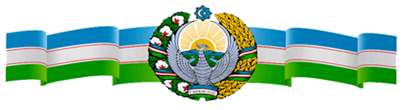 Buxoro  shahar  34-umumiy  o’rta  ta’lim  maktabi  ona  tili  va  adabiyot  fani  o’qituvchisi  Ro’ziyeva  Ruxsora  Roziqovnaning  “Tinchlik  barqaror  bo’lsin” mavzusida  o’tkazilgan  tadbir  Ishlanmasi.Mavzu: “Tinchlik  barqaror  bo’lsin”Vidyo lavhaO’zbekiston  Qurolli  kuchlarining  26 yilligiga  bag’shlanadi.O’quvchi  Bayroq  oldida  “Harbiy  qasamyod”ni  o’qiydi.Har  biringiz  Butun  lashkarJahon  bilar  alplarning  kuchin,Dunyo  guvoh, odamlar  shohid.Vatan-xalqni  qo’riqlash  uchunChegaralab  olingan  hudud.Avlodlarning  doim  ko’ngli  to’q,                                             Ajdodlarning  makoni-Vatan. Bu  hududning  yomon  yeri  yo’q,                                             Xasi-Vatan, tikoni-Vatan. Yov  lashkarin  yengish  san’atin,Shiroq  bobom  hikoya  qilgan.Qarang, To’marisning  jur’atin,Yurtni  qanday  himoya  qilgan.Jangda  ba’zan  bitta  bahodir   Zabt  etulmas  istehkom bo’lganBir  qo’shinni  yengishga  qodir         Metin  bo’lgan, mustahkam  bo’lgan.Siz  vatanning  sergak  posboni,Ofitsersiz, serjantsiz, askar.Siz  xalqimning  harbiy  imkoni,Har  biringiz  bir  butun  lashkar.1. Ma’lumki,  har  bir  davlatning  ozodligi, mustaqilligini,  avvalo. O’sha  mamlakat  armiyasi, Qurolli  Kuchlari  himoya  qiladi.shu  bois,  Istiqlolning  dastlabki  kunlaridanoq, mamlakatimiz  mudofaasi  davlat  siyosatinbing  eng  ustuvor  vazifalaridan  biriga  aylandi.2.1991-yil  sentabr  oyida  O’zbekiston  Respublikasi  Mudofaa  ishlari  vazirligi  tashkil  etildi. 1992-yil  14-yanvar kuni  Respublikamiz  hududidagi  barcha  harbiy  qism  va  bo’linmalarning  O’zbekiston  tasarrufidaga  o’tkazish  to’g’risida  qaror qabul  qilindi. 3.1993-yildan  e’tiboran  14-yanvar  - Vatan  himoyachilari  kuni  umumxalq  bayrami  sifatida  nishonlanib  kelinmoqda1.Istiqlol  tufayli  milliy  armiyamizni  barpo  etish  yo’lida  ulkan  islohotlar  amalga  oshirildi. Buning  samarasi  o’laroq, yoshlar  o’rtyasida  harbiy  xizmatning  obro’si  yuksak darajaga  ko’tarildi.Bugun  yoshlar  o’rtasida  	qurolli  Kuchlarimiz  safiga  xizmat  qilish  shon-sharaf  va  yuksak  iftixorga  aylandi. 2.Poytaxtimizdagi  “Vatanga  qasamyod” monomenti  ham  mamlakatimiz  tinchligini  asrab-avaylashga  bel  bog’lagan  fidoyi  o’g’lonlar  sharafiga  bunbyod  etilgan  obidadir.3.Ushbu  manoment  siymosida  Qurolli  Kuchlarimiz  safiga  kirishga  tayyorgarlik  ko’rayotgan  yoshlarimizning  ham  yuksak  orzu-intilishlari  o’z  aksini  topgani  diqqatga  sazovordir.4.Bu  monument har  bir  yoshni  vatanparvarlikka,  yurtga   sadoqatli  o’g’lon  bo’lib  voyaga  yetishga, tinchlikni  ko’z  qorachig’idek  asrab-avaylashga  undaydi.Shaxdam  qadam  tashlab  borayotgan  harbiylarni  ko’rib, ko’zlarimiz  quvnaydi  va  beixtiyor  yurtimiz  sarhadlarini  qo’riqlash  mana  shunday  ahdi  qattiq, sadoqatli  askarlar  qo’lida  ekanligidan  ko’nglimiz  xotirjam  bo’ladi.“O’zbekiston  Respublikasini  himoya  qilish –O’zbekiston  Respublikasi  har  bir  fuqarosining  burchidir. Fuqarolar  qonunda  belgilangan  tartibda  harbiy  yoki  muqobil  xizmatni  o’tashga  majburdirlar”.       O’zbekiston  Respublikasi  Konstitutsiyasining  XI bob, 52-moddasi.O’tgan  qisqa  davr mobaynida  zamonaviy  texnika  bilan  to’liq  ta’minlangan,  jangovar  tayyorgarlika  ega  milliy  armiyamiz  shakillandi.  Natijada, armiyamizning  kuch-qudrati, salohiyati  oshdi, qiyofasi  tubdan  o’zgardi. Ayniqsa, yoshlar  o’rtasida  harbiy  xizmatning  nufuzi  yanada  yuksaldi.“Ofiserlar” qo’shig’I  tinglanadi.3-sinf  o’quvchilariO’zbekiston  azaldan,Erur  mardlar  makoni.O’z izmida hushyordir,Har bir, o’g’lonPosbon  akamPosbon  akam  bor  bo’lsin,Vatang  sodiq  qolsin.Ota-ona  yoniga,Qahramon  bo’lib  kelsin.                              Kacha-kunduz  uxlaymay,                                  Yurtni  himoya  qilar.                                  Tinchligimiz  yo’lida,                                  Sergak  bo’lib turishar.Posbonlar  bo’lib  omon,Gullasin  yer-u  jahon.O’zbegim  o’g’lonlar,Bizlar  uchun  qadrdon.Omon  bo’lsin  hamisha,                                                    Jasur  o’g’lon  yigitlar! Qadamidan  o’t  chaqnar,                                                    Ko’ksi  qalqon  yigitlar(3-sinf  o’quvchilari  ishtirokida  o’yin)Zamin  tayanchiKo’zga  surting  Vatan  tuprog’in  abad,Mangu  nur  taratsin ko’k  cho’lponlari.Yo’lingiz  yoritsin  ko’hna  saodat,Ey  ozod  gulshanning  alp  o’g’lonlari.Mudom  safda  turing  sadoqat  bilan,Zarra  yov ko’rmaylik  bo’stoningizda                                           Mardlik  kamarida  adolat.                                           Tinchlik  ulug’lansin  dostoningizda.Bu zamin  tayanchi  faqat  mehrdir,Usiz  porlamagay  osmonda  quyoshHur  diyor  posboni-jasur  yuraklar,Sizga  hamroh  bo’lsin  matonat, bardosh.Shaxdam  qadam  ila  olg’a bosarlar,       Bo’y-basti   kelishgan, o’ktam  o’g’lonlar,                                          Havas  ila  boqar  sizga  odamlar,        Xalqi  baxt-la  asragan,  ko’ksi  qalqonlar!Tinchlik  hukm  surar  yurt  osmonida,Anvoyi  gullar  bor  bog’-bo’stonida,Hamisha  hushyordir  yurt  qo’rg’onida,Mudom  omon  bo’lsin  bedor  bosbonblar!Tinchlik  barqaror  bo’lsin!O’zbekiston  olamdaMardlar  yurti,  makoni.Ellararo  tinchlikningMetin  qal’a, qo’rg’oni.Amir Temur  avlodi         Yashar  bunda  hur, ozod.    Obod  yurtni  ko’z  kabi   Asrar  elni  aylab  shod!Hushyor  turar  saflardaEng  sara, mard yigitlar.Ona  Vatan  sha’nigaYuqtirmas  gard  yigitlar!Elning  faxri, g’urur,                                                        Iftixori  yigitlar.      Sahadlarning  shunqori,Bayroqdori  yigitlar!Yurtboshimiz  rahnamoMilliy  gvardiyaga!Shijoatli, qudratli,Shavkatli  armiyaga!Bu dunyoda  tinchlikningEng  mustahkam  garovi.                                                    El, armiya  birligin                                                    Oily  ramzi, yalov!Milliy  gvardiyamiz-Zafar  quchsin,  bor  bo’lsin!Olam  uzra  hamishaTinchlik  barqaror  bo’lsin! (Doira  kuyi  eshitiladi)Biz  bo’lg’usi  askarlar,      Qo’lida  yalov  yoshlarmiz!                                                      Ezgu  maqsad  yo’lida,  Qalbi  olov  yoshlarimiz!Qo’limizda  nur  sochib,Mangu  yonar  alanga!O’zbekiston  dovrug’iin,Taratamiz olamga!Vatan  bu  nima?1-boshlovchi: Vatan-bu  ota-bobolarimiz,  b uyuk  ajdodlar  yashagan  yurt.2-boshlovchi: Vatan-bu  bizning  tug’ilib  o’sgan,  kindik  q	onimiz to’kilgan  zamin.1-boshlovchi:Vatan-bu  bizning   quvonchimiz  va  qayg’umizning  guvohi  bo’lgan  diyor.2-boshlovchi: Vatan-bu  bizning  keying  avlodlarimiz  yashaydigan  yurt1-boshlovchi:Vatanga  nuhabbat,  vatanparvarlikning  asl  ko’rinishidir.  Vatanga  munosib  farzand  bo’lish,qadrdon  tuproq  bilan  chambarchas  bo’g’liq  ekanligimizni  teran  idrok  etish  unga  chin  farzandlarcha  munosabatda  bo’lish, undan  bir  hissa  narsa  olinsa, yuz  hissa  qilinib  qaytarish  Vatanni  anglash  va  ardoqlashning  bir  ko’rinishidir.Yakunlovchi  qo’shiq.1-o’quvchi: Adolat  quroli  hushyorlik  shior,Po’latday  mustahkam  iymonlarimiz.Yurt  uchun,  xalq  uchun  ichgaymiz  qasam,Bag’ri  keng  elimning  vijdonlarimiz.(O’quvchilar  jo’r  bo’lishadi)2-boshlovchi: Bizda  bor-halollik, mardlik-matonatQalblarda  mujassam  iroda, bardoshSezgirmiz, chaqqonmiz  sen  uchun-Vatan,Fanimga  shafqatsiz, do’sdtlarga yo’ldosh          Vatan-hayot  bergan otam, ham onam,  Vatan-yuragimda  yakka-yagonam,Ajdodim merosi-O’z[bekistonim,Avlodim  quyoshi-O’zbekistonim.